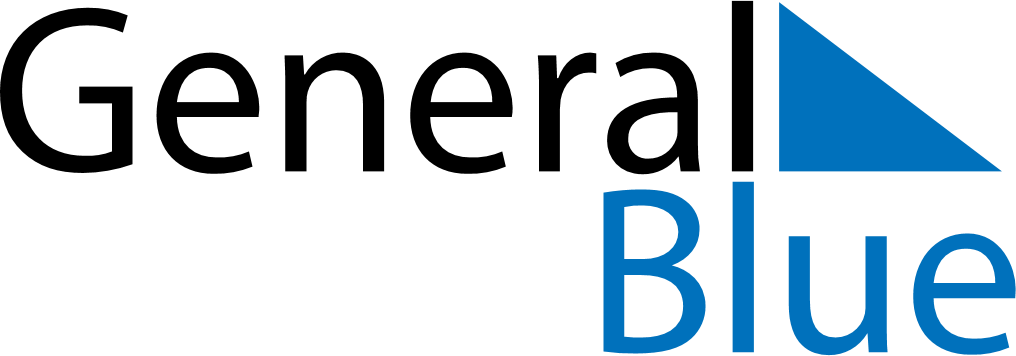 July 2027July 2027July 2027July 2027ArmeniaArmeniaArmeniaMondayTuesdayWednesdayThursdayFridaySaturdaySaturdaySunday1233456789101011Constitution Day1213141516171718192021222324242526272829303131